21st November 2018Dear ParentsI am writing to inform you of some guidelines given to us via our School Nurse with regards to the administering medicines during the school day.Only “GP prescribed” medicine which states 4 times a day can be given in school.  If medicine is needed 3 times per day a dose can be given before school, home time and bed time.We are not allowed to administer shop bought medication i.e Calpol/ Ibuprofen.  The advice we have received, should your child need paracetamol for a mild illness, is that they are to have the prescribed dose before school, and then again when they return home at the end of the day. Any other medication would need a Doctor’s letter accompanying the item.Adminstration of inhalers for asthma will remain the same.If your child has a Health Care Plan in place with the school, medicines administered in relation to this will also remain the same.Yours sincerelyMr D McGarvieHeadteacher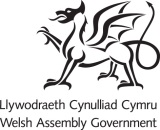 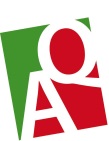 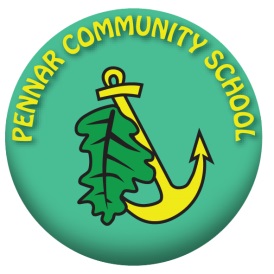 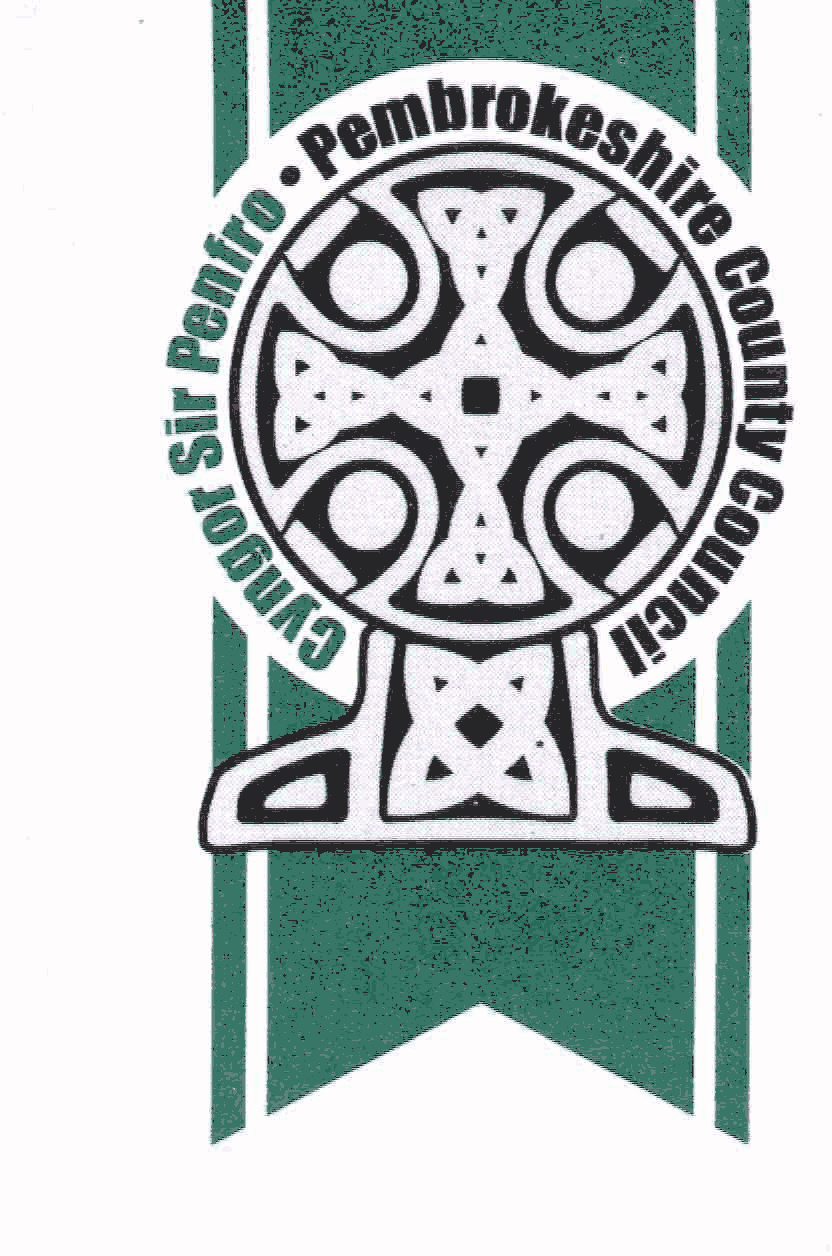 Pennar Community SchoolYsgol Gymunedol PennarOwen Street, Pennar, Pembroke Dock, Pembs,  SA72 6SLTel: 01646 684402   Fax: 01646 685056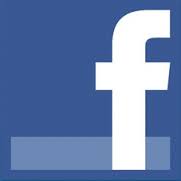 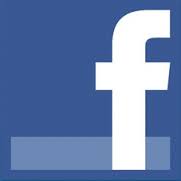 Email: admin.pennar@pembrokeshire.gov.ukHeadteacher:  Mr. D. McGarvie -  Pennaeth    Website address:  pennarcommunity.pembrokeshire.sch.uk   